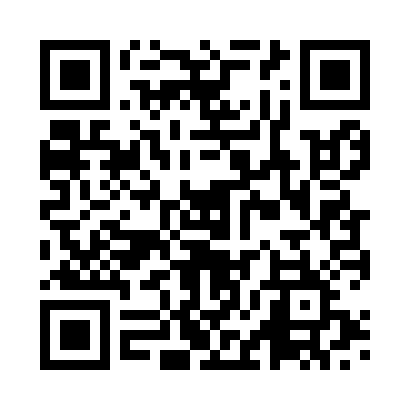 Prayer times for Kanpar, IndiaWed 1 May 2024 - Fri 31 May 2024High Latitude Method: One Seventh RulePrayer Calculation Method: University of Islamic SciencesAsar Calculation Method: HanafiPrayer times provided by https://www.salahtimes.comDateDayFajrSunriseDhuhrAsrMaghribIsha1Wed4:556:1412:435:177:128:312Thu4:546:1312:435:177:128:323Fri4:536:1312:435:177:138:334Sat4:526:1212:435:177:138:335Sun4:526:1212:425:177:148:346Mon4:516:1112:425:177:148:347Tue4:506:1012:425:177:148:358Wed4:496:1012:425:177:158:369Thu4:496:0912:425:177:158:3610Fri4:486:0912:425:177:168:3711Sat4:476:0812:425:177:168:3712Sun4:476:0812:425:177:178:3813Mon4:466:0712:425:177:178:3914Tue4:456:0712:425:177:188:3915Wed4:456:0612:425:187:188:4016Thu4:446:0612:425:187:188:4117Fri4:436:0612:425:187:198:4118Sat4:436:0512:425:187:198:4219Sun4:426:0512:425:187:208:4220Mon4:426:0512:425:187:208:4321Tue4:416:0412:425:187:218:4422Wed4:416:0412:425:187:218:4423Thu4:406:0412:435:197:228:4524Fri4:406:0312:435:197:228:4625Sat4:406:0312:435:197:228:4626Sun4:396:0312:435:197:238:4727Mon4:396:0312:435:197:238:4728Tue4:396:0312:435:197:248:4829Wed4:386:0212:435:197:248:4830Thu4:386:0212:435:207:258:4931Fri4:386:0212:445:207:258:50